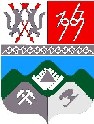 КЕМЕРОВСКАЯ ОБЛАСТЬТАШТАГОЛЬСКИЙ МУНИЦИПАЛЬНЫЙ РАЙОНАДМИНИСТРАЦИЯ  ТАШТАГОЛЬСКОГО МУНИЦИПАЛЬНОГО  РАЙОНАПОСТАНОВЛЕНИЕот «01» сентября _2017 г. № 650-п                                                                                    О  работе административной комиссии администрации Таштагольского муниципального района за 1-е полугодие 2017 года и мерах по усилению применения Закона Кемеровской области «Об административных правонарушениях в Кемеровской области»от 16 июня 2006 г. №89-ОЗ       Заслушав доклад первого заместителя Главы Таштагольского муниципального района В.И. Сафронова по  вопросу подведения  итогов работы административной комиссии администрации Таштагольского муниципального района,  по применению Закона Кемеровской области от 16 июня 2006 года №89-ОЗ «Об административных правонарушениях в Кемеровской области» за 1-е полугодие 2017 года, администрация Таштагольского муниципального района постановляет: 1.  Работу административной комиссии Таштагольского муниципального района признать – удовлетворительной.          2. Секретарю административной комиссии администрации Таштагольского муниципального района  (Е.В, Рахмановой), в целях улучшения качества работы административных комиссий в городских и сельских поселениях,  организовать и провести обучение с председателями и секретарями административных комиссий по применению и новым изменениям Закона КО «Об административных правонарушениях в Кемеровской области»от 16.06.2006 г.№89-ОЗ.           3.  Секретарю административной комиссии (Е.В. Рахмановой) провести совещание с начальником ОСП по городу Таштаголу  УФССП России по Кемеровской области (М.И. Кудряшовой) о совместной работе по усилению взимаемости штрафов на принудительной основе. 4. Начальнику юридического отдела администрации Таштагольского муниципального района (О.Г. Пикалюк) подготовить постановление «О возложении на должностных лиц полномочий составлять административные материалы».	    5. Контроль за исполнением настоящего постановления возложить на заместителя Главы Таштагольского муниципального  района (В.И.Сафронова)    6. Постановление  вступает в силу с момента его подписания. Глава Таштагольскогомуниципального  района                                                                 В.Н. Макута          